Phụ lục 04/TH&CĐKT.THTBKHUỶ ỦY QUYỀN TRÍCH NỢ(Hủy ủy quyền trực tiếp tại VCB)Ngày ……. tháng ………năm ……HUỶ ỦY QUYỀN TRÍCH NỢ(Hủy ủy quyền trực tiếp tại VCB)Ngày ……. tháng ………năm ……HUỶ ỦY QUYỀN TRÍCH NỢ(Hủy ủy quyền trực tiếp tại VCB)Ngày ……. tháng ………năm ……HUỶ ỦY QUYỀN TRÍCH NỢ(Hủy ủy quyền trực tiếp tại VCB)Ngày ……. tháng ………năm ……HUỶ ỦY QUYỀN TRÍCH NỢ(Hủy ủy quyền trực tiếp tại VCB)Ngày ……. tháng ………năm ……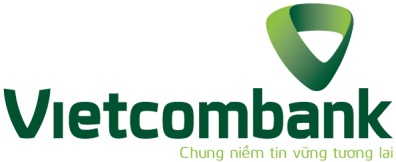 Kính gửi: Ngân hàng TMCP Ngoại thương Việt Nam – CN Cần ThơKính gửi: Ngân hàng TMCP Ngoại thương Việt Nam – CN Cần ThơKính gửi: Ngân hàng TMCP Ngoại thương Việt Nam – CN Cần ThơKính gửi: Ngân hàng TMCP Ngoại thương Việt Nam – CN Cần ThơKính gửi: Ngân hàng TMCP Ngoại thương Việt Nam – CN Cần Thơ1Bên ủy quyền                                            Bên ủy quyền                                            Bên ủy quyền                                            Bên ủy quyền                                            Bên ủy quyền                                            Họ tên/Công ty:Họ tên/Công ty:Họ tên/Công ty:Họ tên/Công ty:Họ tên/Công ty:Người đại diện:Người đại diện:Người đại diện:Người đại diện:Người đại diện:Giấy đăng ký kinh doanh/Giấy đăng ký doanh nghiệp sốGiấy đăng ký kinh doanh/Giấy đăng ký doanh nghiệp sốGiấy đăng ký kinh doanh/Giấy đăng ký doanh nghiệp sốGiấy đăng ký kinh doanh/Giấy đăng ký doanh nghiệp sốngàyCMT/Hộ chiếu/ĐKKD:CMT/Hộ chiếu/ĐKKD:Ngày cấp :Ngày cấp :Nơi cấp:Địa chỉ:Địa chỉ:Địa chỉ:Địa chỉ:Địa chỉ:Điện thoại:Điện thoại:Điện thoại:Email:Email:2Bên được ủy quyền:Bên được ủy quyền:Bên được ủy quyền:Bên được ủy quyền:Bên được ủy quyền:Ngân hàng TMCP Ngoại thương Việt Nam – CN Cần ThơNgân hàng TMCP Ngoại thương Việt Nam – CN Cần ThơNgân hàng TMCP Ngoại thương Việt Nam – CN Cần ThơNgân hàng TMCP Ngoại thương Việt Nam – CN Cần ThơNgân hàng TMCP Ngoại thương Việt Nam – CN Cần Thơ3Phạm vi  và nội dung hủy ủy quyền Phạm vi  và nội dung hủy ủy quyền Phạm vi  và nội dung hủy ủy quyền Phạm vi  và nội dung hủy ủy quyền Phạm vi  và nội dung hủy ủy quyền Bên ủy quyền bằng văn bản này yêu cầu hủy ủy quyền cho Vietcombank tự động trích nợ tài khoản của Bên ủy quyền mở tại Vietcombank (Tài khoản ủy quyền) để thanh toán khi Vietcombank nhận được chứng từ yêu cầu trích nợ (Ủy nhiệm thu) từ Bên Ủy nhiệm thu tương ứng theo danh sách dưới đây:Bên ủy quyền bằng văn bản này yêu cầu hủy ủy quyền cho Vietcombank tự động trích nợ tài khoản của Bên ủy quyền mở tại Vietcombank (Tài khoản ủy quyền) để thanh toán khi Vietcombank nhận được chứng từ yêu cầu trích nợ (Ủy nhiệm thu) từ Bên Ủy nhiệm thu tương ứng theo danh sách dưới đây:Bên ủy quyền bằng văn bản này yêu cầu hủy ủy quyền cho Vietcombank tự động trích nợ tài khoản của Bên ủy quyền mở tại Vietcombank (Tài khoản ủy quyền) để thanh toán khi Vietcombank nhận được chứng từ yêu cầu trích nợ (Ủy nhiệm thu) từ Bên Ủy nhiệm thu tương ứng theo danh sách dưới đây:Bên ủy quyền bằng văn bản này yêu cầu hủy ủy quyền cho Vietcombank tự động trích nợ tài khoản của Bên ủy quyền mở tại Vietcombank (Tài khoản ủy quyền) để thanh toán khi Vietcombank nhận được chứng từ yêu cầu trích nợ (Ủy nhiệm thu) từ Bên Ủy nhiệm thu tương ứng theo danh sách dưới đây:Bên ủy quyền bằng văn bản này yêu cầu hủy ủy quyền cho Vietcombank tự động trích nợ tài khoản của Bên ủy quyền mở tại Vietcombank (Tài khoản ủy quyền) để thanh toán khi Vietcombank nhận được chứng từ yêu cầu trích nợ (Ủy nhiệm thu) từ Bên Ủy nhiệm thu tương ứng theo danh sách dưới đây:5Cam kết của Bên ủy quyềnCam kết của Bên ủy quyềnCam kết của Bên ủy quyềnCam kết của Bên ủy quyềnCam kết của Bên ủy quyền(i)Hủy ủy quyền trích nợ chỉ có hiệu lực từ thời điểm VCB xác nhận hợp lệ.  Hủy ủy quyền trích nợ chỉ có hiệu lực từ thời điểm VCB xác nhận hợp lệ.  Hủy ủy quyền trích nợ chỉ có hiệu lực từ thời điểm VCB xác nhận hợp lệ.  Hủy ủy quyền trích nợ chỉ có hiệu lực từ thời điểm VCB xác nhận hợp lệ.  Hủy ủy quyền trích nợ chỉ có hiệu lực từ thời điểm VCB xác nhận hợp lệ.  (vi)Những thông tin được cung cấp ở trên là đầy đủ và chính xác.Những thông tin được cung cấp ở trên là đầy đủ và chính xác.Những thông tin được cung cấp ở trên là đầy đủ và chính xác.Những thông tin được cung cấp ở trên là đầy đủ và chính xác.Những thông tin được cung cấp ở trên là đầy đủ và chính xác.Phần dành cho khách hàng cá nhân(Ký, ghi rõ họ tên)Phần dành cho khách hàng tổ chức                         Kế toán trưởng                                 Chủ tài khoản Phần dành cho khách hàng tổ chức                         Kế toán trưởng                                 Chủ tài khoản Phần dành cho khách hàng tổ chức                         Kế toán trưởng                                 Chủ tài khoản Phần dành cho khách hàng tổ chức                         Kế toán trưởng                                 Chủ tài khoản 7Xác nhận của Ngân hàng TMCP Ngoại thương Việt NamXác nhận của Ngân hàng TMCP Ngoại thương Việt NamXác nhận của Ngân hàng TMCP Ngoại thương Việt NamXác nhận của Ngân hàng TMCP Ngoại thương Việt NamXác nhận của Ngân hàng TMCP Ngoại thương Việt NamGiờ………..ngày………/………/………Hủy ủy quyền trích nợ được xét là:    Hợp lệ    Không hợp lệ. Lý do:       Chữ ký không đúng       Sai số tài khoản 	  Lý do khác:………………………………………………………………………………………………………………………………………..Ghi chú: VCB được quyền từ chối hiệu lực của UQTN khi xác định chữ kí trên UQTN không giống với chữ ký của khách hàng đã đăng ký tại VCB hoặc các thông tin trên UQTN không khớp đúng với thông tin tài khoản khách hàng tại Ngân hàng.TTV                                                              LĐP/CNGiờ………..ngày………/………/………Hủy ủy quyền trích nợ được xét là:    Hợp lệ    Không hợp lệ. Lý do:       Chữ ký không đúng       Sai số tài khoản 	  Lý do khác:………………………………………………………………………………………………………………………………………..Ghi chú: VCB được quyền từ chối hiệu lực của UQTN khi xác định chữ kí trên UQTN không giống với chữ ký của khách hàng đã đăng ký tại VCB hoặc các thông tin trên UQTN không khớp đúng với thông tin tài khoản khách hàng tại Ngân hàng.TTV                                                              LĐP/CNGiờ………..ngày………/………/………Hủy ủy quyền trích nợ được xét là:    Hợp lệ    Không hợp lệ. Lý do:       Chữ ký không đúng       Sai số tài khoản 	  Lý do khác:………………………………………………………………………………………………………………………………………..Ghi chú: VCB được quyền từ chối hiệu lực của UQTN khi xác định chữ kí trên UQTN không giống với chữ ký của khách hàng đã đăng ký tại VCB hoặc các thông tin trên UQTN không khớp đúng với thông tin tài khoản khách hàng tại Ngân hàng.TTV                                                              LĐP/CNGiờ………..ngày………/………/………Hủy ủy quyền trích nợ được xét là:    Hợp lệ    Không hợp lệ. Lý do:       Chữ ký không đúng       Sai số tài khoản 	  Lý do khác:………………………………………………………………………………………………………………………………………..Ghi chú: VCB được quyền từ chối hiệu lực của UQTN khi xác định chữ kí trên UQTN không giống với chữ ký của khách hàng đã đăng ký tại VCB hoặc các thông tin trên UQTN không khớp đúng với thông tin tài khoản khách hàng tại Ngân hàng.TTV                                                              LĐP/CNGiờ………..ngày………/………/………Hủy ủy quyền trích nợ được xét là:    Hợp lệ    Không hợp lệ. Lý do:       Chữ ký không đúng       Sai số tài khoản 	  Lý do khác:………………………………………………………………………………………………………………………………………..Ghi chú: VCB được quyền từ chối hiệu lực của UQTN khi xác định chữ kí trên UQTN không giống với chữ ký của khách hàng đã đăng ký tại VCB hoặc các thông tin trên UQTN không khớp đúng với thông tin tài khoản khách hàng tại Ngân hàng.TTV                                                              LĐP/CN